О внесении изменений в Положениеоб организации торговли при проведениипраздничных мероприятий на территориигородского поселения ТутаевВ целях упорядочения деятельности нестационарных объектов мелкорозничной сети при организации и проведении праздничных мероприятий на территории городского поселения Тутаев, в соответствии с  Федеральным Законом от 06.10.2003г. № 131- ФЗ «Об общих принципах организации местного самоуправления в Российской Федерации», Федеральным  законом от 28.12.2009 №381-ФЗ «Об основах государственного регулирования торговой деятельности в Российской Федерации», Порядком организации ярмарок и продажи товаров (выполнения работ, оказания услуг) на них, утвержденного постановлением Правительства Ярославской области от 01.07.2010 №435-п,  Администрация Тутаевского муниципального района ПОСТАНОВЛЯЕТ: Внести следующие изменения в Положение об организации торговли при проведении праздничных мероприятий на территории городского поселения Тутаев, утвержденное постановлением Администрации Тутаевского муниципального района от 21.06.2017 № 0602-п «Об организации торговли, при проведении праздничных мероприятий на территории городского поселения Тутаев»: Приложение 3 к Положению об организации торговли, при проведении праздничных и иных культурно-массовых мероприятий на территории городского поселения Тутаев» изложить в редакции Приложения 1 к настоящему Постановлению.Признать утратившим силу подпункт 1.1. пункт 1 постановления Администрации Тутаевского муниципального района от 04.09.2020г. №578-п «О внесении изменений в Положение об организации торговли при проведении праздничных мероприятий на территории городского поселения Тутаев».Контроль за выполнением настоящего постановления возложить на заместителя Главы Администрации Тутаевского муниципального района по экономическим вопросам и развитию территорий Федорову С.А.4. Настоящее постановление вступает в силу после его официального опубликования.Глава Тутаевскогомуниципального района                                                                         О.В. НизоваПриложение 1 к постановлению Администрации Тутаевского муниципального районаот   31.07.2023   №575-пСТОИМОСТЬРАЗМЕЩЕНИЯ ОБЪЕКТОВ ПРАЗДНИЧНОЙТОРГОВЛИ НА ТЕРРИТОРИИ ГОРОДСКОГО ПОСЕЛЕНИЯ ТУТАЕВдля праздников «День города», расположенных в Парке отдыха на улице Соборная, пл. Юбилейная*размер платы исчисляется за одно торговое местоСТОИМОСТЬРАЗМЕЩЕНИЯ ОБЪЕКТОВ ПРАЗДНИЧНОЙТОРГОВЛИ НА ТЕРРИТОРИИ ГОРОДСКОГО ПОСЕЛЕНИЯ ТУТАЕВдля праздников «День города», расположенных на улице Моторостроителей*размер платы исчисляется за одно торговое местоСТОИМОСТЬРАЗМЕЩЕНИЯ ОБЪЕКТОВ ПРАЗДНИЧНОЙТОРГОВЛИ НА ТЕРРИТОРИИ ГОРОДСКОГО ПОСЕЛЕНИЯ ТУТАЕВфестиваль «Романовская овца – золотое Руно России»*размер платы исчисляется за одно торговое местоСТОИМОСТЬРАЗМЕЩЕНИЯ ОБЪЕКТОВ ПРАЗДНИЧНОЙТОРГОВЛИ НА ТЕРРИТОРИИ ГОРОДСКОГО ПОСЕЛЕНИЯ ТУТАЕВдля праздника «Борисоглебская ярмарка»*размер платы исчисляется за одно торговое местоСТОИМОСТЬРАЗМЕЩЕНИЯ ОБЪЕКТОВ ПРАЗДНИЧНОЙТОРГОВЛИ НА ТЕРРИТОРИИ ГОРОДСКОГО ПОСЕЛЕНИЯ ТУТАЕВдля праздника «Масленица», «День защиты Детей», «День молодежи» и другие.*размер платы исчисляется за одно торговое место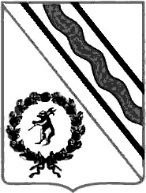 Администрация Тутаевского муниципального районаПОСТАНОВЛЕНИЕот  31.07.2023  № 575-пг. Тутаев№ п/пНаименование объекта праздничнойторговлиСтоимость размещения(руб.)1Общественное питание  до 12 кв.м.*25002Реализация хлебобулочных изделий, безалкогольных напитков, сахарной ваты, поп-корна, мороженного, сувениров, игрушек, карнавальной продукции до 10 кв.м.*10003Изделия народных промыслов с подтверждением списка от Управление культуры, туризма и молодежной политики Администрации Тутаевского муниципального района до 10 кв.м.*1004Аквагрим, площадью до 6 кв.м.*	5005Аттракционы, площадью менее 12 кв.м.*15006Аттракционы, площадью от 12 кв.м. до 50 кв.м.*20007Аттракционы, площадью от 50 кв.м. до 200 кв.м.*25008Катание на лошадях, за одно животное500№ п/пНаименование объекта праздничнойторговлиСтоимость размещения(руб.)1Общественное питание  до 12 кв.м.*15002Реализация хлебобулочных изделий, безалкогольных напитков, сахарной ваты, поп-корна, мороженного, сувениров, игрушек, карнавальной продукции  до 10 кв.м.*5003Аквагрим, площадью до 6 кв.м.*5004Изделия народных промыслов с подтверждением списка от Управление культуры, туризма и молодежной политики Администрации Тутаевского муниципального района до 10 кв.м.*100№ п/пНаименование объекта праздничнойторговлиСтоимость размещения(руб.)1Общественное питание до 12 кв.м.*20002Реализация хлебобулочных изделий, безалкогольных напитков, сахарной ваты, поп-корна, мороженного, сувениров, игрушек, карнавальной продукции  до 10 кв.м.*10003Изделия народных промыслов с подтверждением списка от Управление культуры, туризма и молодежной политики Администрации Тутаевского муниципального района до 10 кв.м.*1004Аттракционы, площадью менее 12 кв.м.*10005Аттракционы, площадью от 12 кв.м. до 100 кв.м.*30006Катание на лошадях, за одно животное300№ п/пНаименование объекта праздничнойторговлиСтоимость размещения(руб.)1Реализация товаров сельскохозяйственного  назначения, товаров народного потребления   до 10 кв.м.*5002Реализация товаров сельскохозяйственного  назначения местных сельхоз товаропроизводителей (Тутаевского муниципального района)бесплатно3Изделия народных промыслов с подтверждением списка от Управление культуры, туризма и молодежной политики Администрации Тутаевского муниципального района до 10 кв.м.*100№ п/пНаименование объекта праздничнойторговлиСтоимость размещения(руб.)1Общественное питание до 12 кв.м.*5002Реализация хлебобулочных изделий, безалкогольных напитков, сахарной ваты, поп-корна, мороженного, сувениров, игрушек, карнавальной продукции  до 10 кв.м.*5003Изделия народных промыслов с подтверждением списка от Управление культуры, туризма и молодежной политики Администрации Тутаевского муниципального района до 10 кв.м.*1004Аттракционы, площадью менее 12 кв.м.*5005Аттракционы, площадью от 12 кв.м. до 50 кв.м.*10006Аттракционы, площадью от 50 кв.м. до 200 кв.м.*20007Катание на лошадях, за одно животное300